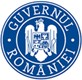 Fondul pentru modernizare în RomâniaProgramul-cheie 1: Surse regenerabile de energie și stocarea energiei 																									                            Anexa  					        la Ordinul ministrului energiei nr. ........../.................................GHIDUL SOLICITANTULUISprijinirea investiţiilor în noi capacităţi de producere a energiei electrice produsă din surse regenerabile pentru autoconsum2023CUPRINSPrezentul ghid a fost elaborat de Ministerul Energiei pentru solicitanții mentionați la cap.1.4 Tipuri de solicitanți care doresc să obțină finanţare din fondurile alocate României prin Fondul pentru Modernizare (FM) pentru proiecte de investiţii în capacităţi noi de producere a energiei electrice din surse regenerabile (energie eoliană, solară sau hidro) -, în vederea susținerii unei economii cu emisii scăzute de carbon și atingerii obiectivelor asumate de România în cadrul PNIESC. Acesta include informaţii referitoare la condiţiile de finanţare, procedurile de evaluare şi selecţie a proiectelor şi informaţii generale privind implementarea proiectelor.Sprijinul financiar pentru investiţii destinate producţiei de energie din surse regenerabile de energie eoliană, solară sau hidro - doar pentru investiții destinate producției de energie electrică pentru autoconsum, se acordă  în baza unei proceduri de selecție cu aplicarea principiului “primul venit, primul servit” în limita bugetului alocat și a termenului limită pentru depunerea cererilor de finanțare.În situaţia în care intervin modificări ale cadrului legal ori alte modificări de natură a afecta regulile şi condiţiile de finanţare stabilite prin prezentul Ghid, inclusiv prelungirea termenului de depunere, Ministerul Energiei (ME), în calitatea sa de autoritate națională de implementare și gestionare a fondurilor alocate României din  FM va aduce completări sau modificări ale conţinutului acestuia, prin publicarea unei versiuni revizuite.Vă recomandăm ca înainte de a începe completarea cererii de finanțare să vă asiguraţi că aţi parcurs toate informaţiile prezentate în acest document şi toate aspectele legate de specificul intervenţiilor finanţate din FM pentru sprijinirea investiţiilor în noi capacităţi de producere pentru autoconsum a energiei electrice produsă din surse regenerabile de energie solară, eoliană sau hidro.Vă recomandăm ca până la data limită de depunere a cererilor de finanțare în cadrul prezentului apelul de proiecte, să consultaţi periodic pagina de internet www.energie.gov.ro, pentru a urmări eventualele modificări ale condiţiilor specifice și/sau generale, precum și alte comunicări/clarificări pentru accesarea fondurilor în cadrul FM.Atât formularul cererii de finanțare cât și anexele acesteia, vor fi încărcate în platforma electronică dedicată FM (MySmis 2021). În situația unor eventuale disfuncționalități ale platformei IT, instrucțiunile privind utilizarea unor modalități alternative de depunere (de ex. adresa de e-mail) vor fi publicate pe site-ul ME.Important: Toate documentele vor fi prezentate obligatoriu în limba română.1.1 Domeniul de investiţii aferent și obiectivul specific	Fondul pentru modernizare a fost instituit ca mecanism de finanțare prin articolul 10d Directiva 2003/87/CE a Parlamentului European și a Consiliului din 13 octombrie 2003 din Directiva 2003/87/CE de stabilire a unui sistem de comercializare a cotelor de emisie de gaze cu efect de seră în cadrul Uniunii și de modificare a Directivei 96/61/CE a Consiliului, cu modificările și completările ulterioare (Directiva ETS). În România, Fondul pentru Modernizare va finanța investiții din sectoarele prioritare identificate de Ministerul Energiei și va fi implementat prin intermediul unor programe-cheie, în cadrul cărora fiind definite unul sau mai multe domenii de investiții. Finanţarea proiectelor în cadrul acestei operaţiuni este de tip nerambursabil şi constă în prefinanţarea şi rambursarea cheltuielilor eligibile efectuate  pentru realizarea proiectului, la valoarea şi în condiţiile stabilite prin Contractul de finanţare.Intervenția vizează promovarea investiţiilor în sectorul de energie curată şi eficienţă energetică în vederea asigurării contribuţiei la obiectivele stabilite prin Pactul Ecologic European, țintele stabilite în cadrul Planului Național Integrat în domeniul Energiei și Schimbărilor Climatice (PNIESC) privind utilizarea energiei din surse regenerabile, precum și cele stabilite în cadrul FM, prin creșterea ponderii de producţie a acesteia din energie eoliană, solară sau hidro.Obiectivul general urmărit este:Producţie majorată a energiei electrice din surse regenerabile prin instalarea de noi capacități de producere a energiei din surse regenerabile, contribuind la atingerea obiectivelor asumate de România în cadrul FM, Programul-cheie 1: Surse regenerabile de energie și stocarea energiei.Investițiile finanțate în cadrul acestei măsuri vor avea un impact pozitiv în ceea ce privește:reducerea emisiilor de carbon în atmosferă generate de sectorul energetic prin înlocuirea unei părţi din cantitatea de combustibili fosili consumaţi în fiecare an - cărbune, gaz natural;o economie mai eficientă din punctul de vedere al utilizării surselor, mai ecologică şi mai competitivă, conducând la dezvoltarea durabilă, care se bazează, printre altele, pe un nivel înalt de protecţie şi pe îmbunătăţirea calităţii mediului;atingerea obiectivelor Uniunii Europene privind producţia de energie din surse regenerabile prevăzute în Directiva (UE) 2018/2001 a Parlamentului European și a Consiliului privind promovarea utilizării energiei din surse regenerabile;implementarea programelor cheie stabilite în Ordonanța de urgență a Guvernului nr. 60/2022 privind stabilirea cadrului instituțional și financiar de implementare și gestionare a fondurilor alocate României prin Fondul pentru modernizare, precum și pentru modificarea și completarea unor acte normative;atingerea obiectivelor din Planul Național Integrat în domeniul Energiei și Schimbărilor Climatice 2021-2030, aprobat prin H.G. nr. 1.076/2021 privind ponderea globală de energie din surse regenerabile în consumul final brut de energie;creşterea producţiei de energie electrică din surse regenerabile contribuind la obiectivele Pactului verde european ca strategie de creștere sustenabilă a Europei și combaterea schimbărilor climatice în concordanță cu angajamentele Uniunii de a pune în aplicare Acordul de la Paris și obiectivele de dezvoltare durabilă ale ONU;creşterea ponderii energiei regenerabile în totalul consumului de energie primară, ca rezultat al investiţiilor de creştere a puterii instalate de producere a energiei electrice din surse regenerabile de energie eoliană, solară sau hidro;atingerea obiectivului privind neutralitatea climatică, prevăzut în Regulamentul (UE) 2021/1119 al Parlamentului European și al Consiliului din 30 iunie 2021 de stabilire a cadrului pentru atingerea neutralității climatice și de modificare a Regulamentelor (CE) nr. 401/2009 și (UE) 2018/1999 ("Legea europeană a climei"), referitor la asigurarea, până cel tîrziu în 2050 a unui echilibru la nivelul Uniunii între emisiile și absorbțiile de gaze cu efect de seră care sunt reglementate în dreptul  Uniunii, astfel încât să se ajungă la zero emisii nete până la acea dată;decongestionarea Sistemului Energetic Național prin utilizarea de noi capacități de producție a energiei electrice descentralizate;punerea în aplicare a inițiativei emblematice Accelerarea (Power-up) din Strategia anuală pentru 2021 privind creșterea durabilă, care are ca obiectiv dezvoltarea și utilizarea surselor regenerabile de energie EUR-Lex - 52020DC0575 - EN - EUR-Lex (europa.eu).Investițiile vor fi finalizate, respectiv instalate și conectate la rețea, inclusiv punerea în funcțiune la data menționată în cadrul contractului de finanțare ce va fi încheiat în conformitate cu prevederile legale în vigoare..Prin prezentul ghid se detaliază procedura de selectie a proiectelor  conform principiului „primul venit, primul servit”, corelat cu obiectivele FM şi            în limita bugetului alocat.Lansarea apelurilor de proiecte Dată şi oră lansare apel de proiecte: ............... 2023Dată şi oră închidere depunere de proiecte: ............................................. 2023Cererile de finanțare se vor depune prin platforma electronică dedicată FM (MySMIS 2021) cu toate anexele solicitate prin prezentul                     ghid.Ministerul Energiei în calitatea sa de autoritate națională de implementare a Fondului pentru modernizare poate prelungi termenul de depunere în funcție de solicitările primite, de rata de contractare a proiectelor, deciziile de realocare a unor fonduri sau alte considerente.1.3 Acțiunile și activitățile finanțabile	1.3.1 Acțiunile finanțabile	În cadrul acestui apel de proiecte vor fi putea fi finanțate proiecte care au ca obiectiv implementarea uneia          dintre acțiunile menționate mai jos:Realizarea capacităţilor noi de producere energie electrică din surse eoliene;Realizarea capacităţilor noi de producere energie electrică din surse solare;Realizarea capacităţilor noi de producere de energie electrică din surse hidro.Proiectele promovate de solicitantii descrisi la cap.. 1.4 pot beneficia de o valoarea maximă a grantului de maximum 20 milioane euro pe proiect de investiții care poate fi acordat în temeiul prezentului Ghid.În sensul prezentului ghid, realizarea de capacități noi de producție a energiei electrice vizează crearea de instalații noi de producție.Atenție!Nu sunt eligibile proiectele care sunt propuse pentru a înlocui capacități mai vechi de producere energie electrică din surse regenerabile de energie solară, eoliană sau hidro și nici proiectele care nu au prevăzut un autoconsum 100%  din energia electrică produsă prin capacitatea nou instalată.1.3.2 Activităţile finanţabile	 Următoarele activităţi prevăzute în proiect sunt eligibile:Achiziţionarea de instalaţii/echipamente noi pentru construirea de capacități noi de producție a energiei   electrice din surse regenerabile de energie eoliană, solară sau hidro;Structurile strict aferente care fac obiectul proiectului de producere a energiei electrice din surse regenerabile de energie eoliană, solară sau hidro.1.4 Tipuri de solicitanţi	Solicitanții eligibili sunt:Unitățile Administrativ Teritoriale, Sub-unitățile Administrativ Teritoriale, Unitățile și subunitățile din sistemul național de apărare, ordine publică și siguranță națională, Instituții publice, Persoanele juridice de utilitate publică constituite în baza Legii nr. 69/2000 aeducaţiei fizice şi sportului, cu modificarile si completarile ulterioare, Cultele recunoscute oficial în România, potrivit prevederilor Legii nr. 489/2006 privind libertatea religioasă și regimul general al cultelor, republicată, cu elementele componente ale acestora, Instituțiile de învățământ superior de drept public, potrivit prevederilor Legii educației naționale nr. 1/2011, cu modificările și completările ulterioare, Institutele, centrele și stațiunile de cercetare dezvoltare de drept public, potrivit prevederilor O.G. nr. 57/2002 privind cercetarea științifică și dezvoltarea tehnologică, cu modificările și completările ulterioare.Pot fi eligibile și parteneriatele dintre entitățile de mai sus având același regim juridic și domeniu de activitate.Autoconsumul în cadrul instituției/unității/organizației, etc. este consumul propriu de energie în domeniul public (spre exemplificare neexhaustivă: iluminatul public, iluminatul în incinta unităților, consumul de energie electrică în clădirile unităților și clădirile publice în care nu se desfășoară activități economice de către terți – primărie, cămin cultural, creșă/grădiniță/unități învățământ/unități medicale de stat/centre îngrijire bătrâni, etc.) și reprezintă întreaga producție a capacității noi de producere de energie din surse regenerabile pentru care se solicită finanțarea.1.5 Indicatori	Toate proiectele vor demonstra contribuţia la următorii indicatori:(*) Consumul propriu de energie va reprezenta obligatoriu 100% din producția de energie din surse regenerabile a capacității de producere de energie finanțate.În perioada de monitorizare, pentru justificarea consumului minim anual, beneficiarul va prezenta, alături de documentele justificative, rezultatul următorului calcul:I – C <= 0unde:I = Cantitatea anuală de energie electrică injectată în rețea, având la bază ca document justificativ facturile emise de furnizorC = Cantitatea anuală de energie electrică consumată din rețea, având la bază ca document justificativ facturile emise de furnizorP = Cantitatea anuală de energie electrică produsă de centrala electrică instalată, având la bază ca document justificativ producția înregistrată de contorul centralei.Definițiile indicatorilor și indicații privind cuantificarea acestora:Indicatorul I.1 = Capacitatea suplimentară instalată pentru energia din surse regenerabile datorită sprijinului acordat prin măsuri în cadrul mecanismului și care este operațională (și anume, conectată la rețea, și complet pregătită să producă energie). Notă: La nivel de proiect, acest indicator reprezintă capacitatea nou instalată de producere a energiei din surse regenerabile eoliană, solară sau hidro.În cazul energiei produsă din sursă regenerabilă solară, acest indicator reprezintă capacitatea nou instalată obținută prin însumarea puterii panourilor fotovoltaice (puterea în curent continuu). Formula de calcul: Capacitate nou instalată de producere a energiei din surse regenerabile, exprimată în MW.Indicatorul I.2 = Estimarea totală a scăderii anuale a cantității de emisii de gaze cu efect de seră la sfârșitul perioadei ca urmare a înlocuirii producției de energie care nu este din surse regenerabile cu producția de energie din surse regenerabile.Formula de calcul: Cantitatea de emisii de gaze cu efect de seră, redusă ca urmare a instalării capacității noi de producere a energiei din surse regenerabile, considerată neutră din punct de vedere a emisiilor de gaze cu efect de seră, în echivalent tone de CO2.Se calculează parcurgând următorii pași:Se calculează producția anuală medie de energie electrică = capacitatea ce urmează a fi instalată din regenerabile* perioada de utilizare anuală (care să nu fie mai mică decât 1000 h/an pentru energie solară, 2100 h/an pentru energie eoliană și 2400 h/an pentru energie hidro);Se calculează cantitatea de emisii redusă: producția anuală medie de energie electrică se înmulțește cu factorul de emisii de CO2 mediu ponderat la nivel național pentru surse fosile calculat pe baza datelor din raportul ANRE pentru anul 2020.Factorul de emisii de CO2 mediu ponderat la nivel național conform raportului ANRE pentru fiecare MWh din surse fosile este 0,6119 tone CO2/MWh.Indicatorul I.3 = Producţia medie de energie electrică din surse regenerabileMetodologie de calcul: Producția de energie din surse regenerabile conform capacității instalate, calculată cu programe de specialitate.Indicatorul I.4 = Producția totală de energie electrică din surse regenerabile pentru perioada de referințăFormula de calcul: Producția anuală de energie electrică * durata de analiză (20 de ani).Indicatorul I.5 = Procentul din producția totală de energie din surse regenerabile estimat a fi folosit pentru consumul propriu Formula de calcul: Cantitatea de energie consumată/cantitatea de energie produsă în total (respectiv 100%)Indicatorul I.6 = Factorul de capacitate al centraleiFormula de calcul: Producţia medie anuală de energie din surse regenerabile / (Capacitate operațională suplimentară instalată de producere a energiei din surse regenerabile * 8760 h) * 100 (Indicatorul I.3 / (Indicatorul I.1 *8760 h) * 100.1.6 Alocarea stabilită pentru selecția proiectelor	Bugetul total estimat al schemei de sprijin multianuale este echivalentul în lei a:Bugetul apelului va fi de 595.000.000 euro cu TVA inclus care poate fi decontat din bugetul statului în limita fondurilor disponibile.Bugetul alocat apelului de proiecte se angajează în temeiul principiului ”primul venit, primul servit”.  1.7 Valoarea maximă a finanțării din Fondul pentru modernizare	Pentru proiectele finanțate  în temeiul principiului ,,primul venit, primul servit”, grantul acordat  din bugetul FM acoperă 100% din cheltuielile eligibile. Cheltuielile neeligibile, inclusiv cele care intervin prin depășirea plafoanelor privind valoarea grantului solicitat per MW instalat, sunt în sarcina beneficiarului.Cheltuielile eligibile sunt reprezentate de costurile de investiție, astfel cum sunt prevăzute în Anexa 4. Costurile de operare nu sunt eligibile.Ulterior încheierii contractului de finanţare, beneficiarul nu va mai putea primi finanţări din alte surse publice pentru aceleaşi cheltuieli eligibile ale proiectului, sub sancţiunea rezilierii Contractului de finanţare şi a returnării sumelor rambursatePentru evitarea riscurilor unor practici neconcurențiale (înțelegeri de cartel), valoarea grantului solicitat pe MW instalat acordat proiectelor ai căror beneficiari sunt entitățile din sectorul public (se va încadra în următoarele plafoane maxime:a) Energie eoliană:1.400.000 Euro/MW fără TVA.b) Energie solară:1.100.000 Euro/MW fără TVA .c) Energie hidro:1.805.000 Euro/MW fără TVA. Ajutorul se acordă în lei sub formă de avans și de rambursare cheltuielilor efectuate şi nu poate depăşi,  20 milioane euro pe beneficiar, pe proiect de investiții, echivalent în lei la cursul InforEuro din luna anterioară deschiderii apelului de proiecte, respectiv XXX lei/euro.Diferenţa până la valoarea totală a proiectului se acoperă de către solicitant. Acesta trebuie să isi asigure contributia financiara pentru cheltuielile neeligibile.Solicitantul va avea în vedere, la întocmirea bugetului de proiect, condiţiile de eligibilitate a cheltuielilor (a se vedea Anexa nr. 4 – Categorii de cheltuieli) şi grantul acordat menţionat mai sus. proiectele depuse se vor evalua în baza grilei de verificare a conformității administrative și a eligibilității  , prezentată în Anexa nr. 2.1.1.8 Grant	Condițiile ce trebuie respectate in vederea acordării grantului sunt următoarele:Grantul nu se acordă unei autorități publice  aflată în incapacitate de plată/în stare de insolvenţă conform prevederilor Ordonanţei de urgenţă a Guvernului nr. 46/2013 privind criza financiară şi insolvenţa unităţilor administrativ-teritoriale, aprobată cu modificări și completări prin Legea nr. 35/2016.Cumulul grantuluiPentru acelaşi beneficiar şi aceleaşi cheltuieli eligibile, gratul acordat nu se poate cumula cu niciun alt grant acordat.Granturile  se acordă instalaţiilor noi (a se vedea Secțiunea 1.3. din prezentul ghid).De asemenea, se va avea în vedere că grantul nu se acordă şi nici nu se rambursează după ce instalaţia și-a început activitatea ca urmare a punerii în funcțiune, iar grantul este independent de rezultat. În acest sens, se va avea în vedere că activităţile proiectului nu trebuie să înceapă înainte de data depunerii de către solicitant a ofertei pentru finanțare la ME. Perioada de implementare a proiectului: maxim 36 de luni de la data semnării contractului de finanțare Perioada de implementare a proiectului se încadrează în perioada de eligibilitate a cheltuielilor,    respectiv între data intrării în vigoare a Regulamentului de punere în aplicare (UE) 2020/1001 al Comisiei din 9 iulie 2020 de stabilire a unor norme detaliate de aplicare a Directivei 2003/87/CE a Parlamentului European și a Consiliului și data  preconizată de finalizare menționată în cadrul apelului de proiecte.Costuri eligibilecosturile eligibile sunt costurile  de investiții, la care  se aplică intensitatea ajutorului de stat, precizată la Secţiunea 1.7 din prezentul ghid.Notă: Solicitantul trebuie să            demonstreze caracterul unitar al proiectului.Este considerat unitar proiectul care îndeplinește cumulativ următoarele condiţii:are un obiectiv general unic, clar definit;echipamentele şi instalaţiile sale componente conlucrează în vederea atingerii obiectivului proiectului;Proiectul unitar nu se poate diviza în subproiecte fără afectarea obiectivului prestabilit.Solicitantul va demonstra caracterul unitar al proiectului în cadrul formularului Cererii de finanțare (Anexa nr. 1b).Solicitantul nu poate primi un ajutor mai mare de 20 milioane Euro pe proiect unitar. Nu se acceptă obiective cu un grad mare de generalitate (ex: producerea de energie din RES), ci obiective cu caracter concret.Granturile se acordă numai instalaţiilor noi, fără finanțarea capacităților de stocare a energiei. Grantul nu se acordă și nici nu este rambursat după ce instalaţia și-a început activitatea, iar grantul este independent de rezultat.CAPITOLUL 2. REGULI PENTRU ACORDAREA FINANȚĂRII	Verificarea administrativă și a eligibilității cererilor de finanțare depuse în cadrul apelului de proiecte va presupune următoarele aspecte:se verifică dacă Cererea de finanțare a fost depusă în condițiile specificate în prezentul ghid;se are în vedere verificarea completării cererii de finanțare și a anexelor, valabilitatea documentelor, precum și respectarea criteriilor de eligibilitate menționate în prezentul ghid;se verifică îndeplinirea criteriilor din grila de verificare a conformității administrative și a eligibilității  Cererii de finanțare ( Anexa 2.3), respectiv:eligibilitatea solicitantului – se va verifica dacă solicitantul îndeplinește criteriile prevăzute în prezentul ghid;eligibilitatea proiectului – se va verifica dacă proiectul și activitățile sale îndeplinesc criteriile prevăzute în prezentul ghid și respectă legislația națională și europeană.După finalizarea procesului de verificare a conformității administrative și a eligibilității tuturor Cererilor de finanțare depuse în cadrul apelului de proiecte, ME va publica lista cu solicitanții acceptați, respectiv cu solicitanții respinși.Pentru ofertele acceptate după etapa de verificare a conformității administrative se va continua evaluarea aferentă etapei tehnico-economice.După finalizarea procesului de evaluare tehnico-economică a ofertelor ME va publica lista cu solicitanții acceptați, respectiv cu ofertanții respinși.2.1 Eligibilitatea solicitantului	Solicitanţii trebuie să îndeplinească cumulativ următoarele condiţii de natură instituţională, legală şi financiară:se încadrează în categoria beneficiarilor eligibili, în funcție de acțiunile finanțabile prevăzute la Secțiunea 1.3.1 din prezentul ghid;sunt legal constituiţi, respectiv Unități Administrativ Teritorială/Sub-unitățile Administrativ Teritoriale, Unitățile și subunitățile din sistemul național de apărare, ordine publică și siguranță națională, Instituții publice, Persoanele juridice de utilitate publică constituite în baza Legii nr. 69/2000 aeducaţiei fizice şi sportului, cu modificarile si completarile ulterioare, Cultele recunoscute oficial în România, potrivit prevederilor Legii nr. 489/2006 privind libertatea religioasă și regimul general al cultelor, republicată, cu elementele componente ale acestora, Instituțiile de învățământ superior de drept public, potrivit prevederilor Legii educației naționale nr. 1/2011, cu modificările și completările ulterioare, Institutele, centrele și stațiunile de cercetare dezvoltare de drept public, potrivit prevederilor O.G. nr. 57/2002 privind cercetarea științifică și dezvoltarea tehnologică, cu modificările și completările ulterioare, inclusiv parteneriatele dintre entitățile de mai sus având același regim juridic și domeniu de activitate.Se probează prin:Orice act normativ aferent, Hotărâre judecătorească de validare primar/Hotărâre de validare a Consiliului Local/Judeţean/Hotărâre a Consiliului judeţean de alegere a Preşedintelui Consiliului judeţean d) Solicitantul se încadrează într-una dintre categoriile: Unitățile Administrativ Teritoriale, Sub-unitățile Administrativ Teritoriale, Unitățile și subunitățile din sistemul național de apărare, ordine publică și siguranță națională, Instituții publice, Persoanele juridice de utilitate publică constituite în baza Legii nr. 69/2000 aeducaţiei fizice şi sportului, cu modificarile si completarile ulterioare, Cultele recunoscute oficial în România, potrivit prevederilor Legii nr. 489/2006 privind libertatea religioasă și regimul general al cultelor, republicată, cu elementele componente ale acestora, Instituțiile de învățământ superior de drept public, potrivit prevederilor Legii educației naționale nr. 1/2011, cu modificările și completările ulterioare, Institutele, centrele și stațiunile de cercetare dezvoltare de drept public, potrivit prevederilor O.G. nr. 57/2002 privind cercetarea științifică și dezvoltarea tehnologică, cu modificările și completările ulterioare, inclusiv parteneriatele dintre entitățile de mai sus având același regim juridic și domeniu de activitateVeniturile generate de activitățile economice desfășurate de solicitanți nu trebuie să depășească 20% din totalul veniturilor beneficiarului.Se probează prin: Declarația privind activitățile economice desfășurate de solicitant.g) Solicitantul nu se încadrează într-una din situaţiile de mai jos:este în incapacitate de plată/în stare de insolvenţă conform prevederilor Ordonanţei de urgenţă a Guvernului nr. 46/2013 privind criza financiară şi insolvenţa unităţilor administrativ-teritoriale, aprobată cu modificări și completări prin Legea nr. 35/2016;este în stare de faliment, lichidare, ori face obiectul unei proceduri legale pentru declararea sa în stare de faliment, lichidare;nu şi-a îndeplinit obligaţiile de plată a impozitelor, taxelor şi contribuţiilor de asigurări sociale către bugetele componente ale bugetului general consolidat, în conformitate cu prevederile legale în vigoare în România;este declarat într-o situaţie gravă de încălcare a prevederilor legislaţiei privind achiziţiile publice şi/sau a obligaţiilor asumate printr-un contract/acord de finanţare din fonduri publice;Solicitantul/reprezentantul legal al Solicitantului a suferit condamnări definitive datorate unei conduite prefesionale îndreptată împotriva legii, decizie formulată de o autoritate de judecată ce are forţă de res judicata;Solicitantul/reprezentantul legal al Solicitantului a fost subiectul unei judecăţi de tip res judicata pentru fraudă, corupţie, implicarea în organizaţii criminale sau în alte activităţi ilegale, în detrimentul intereselor financiare ale Comunităţii Europene;Se probează prin:Declaraţia de eligibilitate a solicitantului (Anexa 3.a);Declaraţia privind conformitatea cu grant (Anexa 3.c).În cazul selecţiei proiectului, la contractare se va proba îndeplinirea obligaţiilor prin certificatul de atestare fiscală emis de ANAF şi de Direcţia locală de taxe şi                      impozite, aflate în termenul de valabilitate, conform formatului specific pentru solicitarea de finanţare prin fonduri europene nerambursabile. De asemenea, la contractare vor fi probate alte obligaţii prin Cazier fiscal al solicitantului şi Cazier judiciar al reprezentantului legal aflate în termenul de valabilitate.g) Reprezentantul legal al solicitantului nu se află în situație de conflict de interese, astfel cum este definit în legislaţia naţională și europeană.  Se probează prin:Declaraţia privind conflictul de interese (Anexa 3.d)j)  Solicitantul demonstrează capacitatea financiară pentru susţinerea implementării proiectului:Se probează cu:Bugetul aprobat sau documentele care dovedesc realizarea demersurilor realizate pentru includerea în bugetul instituției publice care cofinanțează proiectul, respectiv Hotărârea consiliului local/ judeţean/CA/altele asemenea care să angajeze instituțiaprivind asigurarea cofinanțării proiectului, asigurarea fluxului financiar pentru implementarea proiectului şi acoperirea contravalorii cheltuielilor altele decât cele eligibile (care să cuprindă cel puțin, dar fără a se limita la, denumirea proiectului, valoarea totală (din care eligibilă și neeligibilă), indicatorii tehnico-economici ai proiectului); Anexa 3 Declaraţia de angajament corelată cu descrierea din secţiunea Capacitate financiară din Cererea de finanţare;2.2. Eligibilitatea proiectului	Proiectele depuse în cadrul măsurii Sprijinirea investiţiilor în noi capacităţi de producere a energiei electrice produsă din surse regenerabile pentru autoconsum din cadrul Programul-cheie 1: Surse regenerabile de energie și stocarea energiei aferent Fondului pentru modernizare în România trebuie să              respecte următoarele condiții:Proiectul se încadrează în categoriile de acțiuni finanțabile menţionate în cadrul Programul-cheie 1: Surse regenerabile de energie și stocarea energiei, măsura Sprijinirea investiţiilor în noi capacităţi de producere a energiei electrice produsă din surse regenerabile pentru autoconsum definite în prezentul ghid și demonstrează contribuția la rezultatele FM;Proiectul cuprinde acțiuni eligibile din cele enumerate la secțiunea Acțiuni eligibile din prezentul ghid.Valoarea grantului solicitat per MW instalat este de maximum: Energie eoliană:1.400.000 Euro/MW fără TVA.Energie solară:1.100.000 Euro/MW fără TVA .Energie hidro:ro/MW fără TVA. Proiectul este implementat pe teritoriul României;Perioada de implementare a proiectului se încadrează în perioada de eligibilitate a cheltuielilor,    respectiv între data intrării în vigoare a Regulamentului de punere în aplicare (UE) 2020/1001 al Comisiei din 9 iulie 2020 de stabilire a unor norme detaliate de aplicare a Directivei 2003/87/CE a Parlamentului European și a Consiliului și data  preconizată de finalizare menționată în cadrul apelului de proiecte.Durata de implementare a proiectului nu depășește data de finalizare a investiției prevăzută în cadrul apelului de proiecte;A se vedea secțiunea Activităţi previzionate din Cererea de finanțare.Informaţiile din Cererea de finanțare şi anexele Cererii de finanțare sunt corelate cu informaţiile din studiul de fezabilitate.A se vedea  Cererea de finanțare și anexele Cererii de finanțare.Valoarea gratului solicitat nu depășește 20 milioane EUR .A se vedea secțiunea Buget-Activităţi şi cheltuieli Cererea de finanțare.Proiectul a fost aprobat de către solicitant în condițiile legislației aplicabile.	Se probează prin:documentele de aprobare a proiectului, în conformitate cu prevederile legale în vigoare (după caz, HCL/HCJ, HG, Hotărâre AGA/CA,/altele asemenea care să angajeze instituția, după caz, care să cuprindă cel puțin, denumirea proiectului, valoarea totală (din care eligibilă și neeligibilă), indicatorii tehnico-economici ai proiectului, asigurarea cofinanţării proiectului şi acoperirea contravalorii cheltuielilor neeligibile); Proiectul respectă reglementările naţionale şi comunitare privind eligibilitatea cheltuielilor, promovarea egalităţii de şanse şi politica nediscriminatorie, dezvoltarea durabilă, achiziţiile publice, informare şi publicitate, ajutorul de stat precum şi orice alte prevederi legale aplicabile fondurilor europene.	Se probează prin:Declarația de eligibilitate a solicitantului din Anexa 3.a, corelat cu secțiunea Principii orizontale;Planul de informare și publicitate, care se va elabora luând în considerare măsurile minime obligatorii din cadrul Regulamentului (UE) nr. 2020/1001 al Comisiei din 9 iulie 2020, al Manualului de identitate vizuală, elaborat de ME și care va cuprinde, fără a se limita la, activitățile ce vor fi derulate, bugetul alocat acestora, etc.Investiția/investițiile nu a/au mai beneficiat de finanţare din fonduri publice, cu excepţia studiilor preliminare - studiul de prefezabilitate, analiza geotopografică, studiu de fezabilitate, proiect tehnic, detalii de execuţie .Se probează prin:Declarația de eligibilitate a solicitantului din Anexa 3.a, în corelare cu secțiunea Solicitant din Cererea de finanțare.Declarația privind evitarea dublei finanțări din Anexa 3.g.Bugetul proiectului respectă indicaţiile privind încadrarea în categoriile de cheltuieliSe probează prin:Secţiunea Buget - Activități și cheltuieli din Cererea de finanțareProiectul are avizul tehnic de racordare (ATR) pentru locul de producereSe probează prin:ATRNotă: 1.  Depunerea avizului tehnic de racordare nu este obligatorie odată cu depunerea Cererii de finanțare dar depunerea avizului este obligatorie la încheierea contractului de finanțare.Procentul energiei autoconsumate din totalul energiei produse este de 100% Se probează prin:Studiul de fezabilitate care să cuprindă și documente justificative (ex: facturile de electricitate, pe 12 luni consecutive din perioada 2020-2022, cu consumul în format tabelar sau auditul electroenergetic în cazul în care nu există facturi, din care să reiasă consumul propriu potrivit prevederilor prezentului ghid). Pentru cazul în care există facturi de la care se poate începe estimarea consumurilor de energie electrică și se preconizează instalarea de noi consumatori de energie electrică la nivelul beneficiarului, consumul suplimentar de energie electrică va fi evaluat la nivelul studiului de fezabilitate și prezentat drept consum mediu anual prognozat.Terenurile/imobilele necesare înființării și funcționării investiţiei sunt puse la dispoziția  proiectului, iar construcția acestuia este posibilă.Se probează prin:Orice document/înscris care atestă dreptul de folosință (ex: act de proprietate/contract de concesiune/superficie/închiriere, etc.) valabil cel puţin 5 ani de la data previzionată pentru efectuarea plății finale în cadrul proiectului. În plus, unde dreptul de proprietate nu este obligatoriu se va prezenta și acordul proprietarilor asupra terenurilor private unde accesul se face conform prevederilor Codului civil.Extras de carte funciară, nu mai vechi de 30 de zile, care să probeze că imobilele (teren și/sau clădiri) sunt libere de orice sarcini (în sensul în care nu există niciun act sau fapt juridic care împiedică sau limitează, total sau parţial, exercitarea unuia sau mai multor atribute ale dreptului de proprietate, astfel încât proprietarul să poată realiza activitățile proiectului), că nu fac obiectul unor litigii în curs de soluţionare la instanţele judecătoreşti cu privire la situaţia juridică, că nu fac obiectul revendicărilor potrivit unor legi speciale în materie sau dreptului comun;Atenție:Nu se acceptă la depunerea ofertei Extras de carte funciară pentru informare cu menţiunea “imobil înregistrat în planul cadastral fără localizare certă datorită lipsei planului parcelar”.În cazul proiectelor ce vor fi amplasate pe terenuri agricole din extravilan, solicitanții vor prezenta la depunerea ofertei/cererii de finanțare documente doveditoare privind clasa de calitate/fertilitate a terenului (clasa III, IV sau V).Certificat de urbanism sau document echivalent pentru obiectul cererii de finanțare, în termen de valabilitate;Declarația de eligibilitate a solicitantului, punctul 3 din Anexa 3a, referitor la disponibilitatea terenurilor pe care se vor construi investiţiile (la depunerea Cererii de finanțare).Îndeplinirea condiţiilor de natură instituţională, legală şi financiară se probează cu aplicarea corespunzătoare de către Ministerul Energiei a prevederilor Ordonanței de Urgență a Guvernului nr. 41/2016 privind stabilirea unor măsuri de simplificare la nivelul administraţiei publice centrale şi pentru modificarea şi completarea unor acte normative, cu modificările și completările ulterioare.2.3.Eligibilitatea cheltuielilor	Baza legală:Directiva 2003/87/CE a Parlamentului European și a Consiliului din 13 octombrie 2003 de stabilire a unui sistem de comercializare a cotelor de emisie de gaze cu efect de seră în cadrul Uniunii și de modificare a Directivei 96/61/CE a Consiliului, cu modificările și completările ulterioare, privind înființarea Fondului pentru modernizare;Regulamentul de punere în aplicare (UE) 2020/1001 al Comisiei din 9 iulie 2020 de stabilire a unor norme detaliate de aplicare a Directivei 2003/87/CE a Parlamentului European și a Consiliului în ceea ce privește funcționarea Fondului pentru modernizare care sprijină investițiile în vederea modernizării sistemelor energetice și a îmbunătățirii eficienței energetice a anumitor state membre ale Uniunii Europene;Regulamentul  (UE, Euratom) 2018/1.046 al Parlamentului European și al Consiliului din 18 iulie 2018 privind normele financiare aplicabile bugetului general al Uniunii, de modificare a Regulamentelor (UE) nr. 1.296/2013, (UE) nr. 1.301/2013, (UE) nr. 1.303/2013, (UE) nr. 1.304/2013, (UE) nr. 1.309/2013, (UE) nr. 1.316/2013, (UE) nr. 223/2014, (UE) nr. 283/2014 și a Deciziei nr. 541/2014/UE și de abrogare a Regulamentului (UE, Euratom) nr. 966/2012;Ordonanța de urgență a Guvernului nr. 60 din 4 mai 2022 privind stabilirea cadrului instituțional și financiar de implementare și gestionare a fondurilor alocate României prin Fondul pentru modernizare, precum și pentru modificarea și completarea unor acte normative;Ordinul ministrului energiei de aprobare a schemei de ajutor de stat;Instrucțiunile ME, pentru contractele de finanțare semnate după data publicării acestora.Pentru a fi eligibile în vederea finanţării prin FM, toate cheltuielile trebuie să respecte prevederile reglementărilor de mai sus, să corespundă obiectivelor FM, să fie indispensabile atingerii obiectivelor proiectului, să fie incluse în oferta/ cererea de finanțare aprobată şi defalcate în bugetul prezentat în Cererea de finanțare.Cheltuielile eligibile efectuate de către un Beneficiar în cadrul proiectului se rambursează acestuia într-o proporţie dată de rata de finanţare stabilită în funcție de valoarea Cererii de finanțare depuse și selectate în cadrul procedurii de ofertare concurențială/apelului de proiecte și asumată prin Contractul de finanţare (CF) încheiat între ME și beneficiar.Cheltuielile eligibile pentru rambursarea sunt efectuate în perioada de eligibilitate, respectiv, între data intrării în vigoare a Regulamentului  de punere în aplicare (UE) 2020/1001 al Comisiei din 9 iulie 2020 de stabilire a unor norme detaliate de aplicare a Directivei 2003/87/CE a Parlamentului European și a Consiliului în ceea ce privește funcționarea Fondului pentru modernizare care sprijină investițiile în vederea modernizării sistemelor energetice și a îmbunătățirii eficienței energetice a anumitor state membre și data  preconizată de finalizare menționată în cadrul apelului de proiecte.Cheltuielile neeligibile în cadrul acestei operaţiuni sunt următoarele (enumerarea nefiind exhaustivă):cheltuieli aferente contribuției în natură;cheltuielile cu amortizarea;cheltuielile aferente obținerii terenurilor;cheltuielile aferente achiziţiei sub forma leasingului;cheltuieli cu achiziția imobilelor deja construite;cheltuieli cu închirierea, altele decât cele prevăzute la cheltuielile generale de administrație;cheltuieli cu achiziția de mijloace de transport;cheltuieli generale de administrație;dobânda debitoare;alte comisioane aferente creditelor;achiziţia de echipamente second-hand;amenzi, penalităţi, cheltuieli de judecată și arbitraj;costurile pentru operarea obiectivelor de investiţii;cheltuielile efectuate pentru obiective de investiţii executate în regie proprie;Atenţie!Solicitantul îşi asumă obligaţia de a nu primi finanţări din alte surse publice, cu excepția fondurilor proprii, pentru aceleaşi  cheltuieli eligibile ale proiectului, sub sancţiunea rezilierii contractului; solicitantul va depune o declaraţie care atestă că nu a mai primit sprijin din fonduri publice pentru proiectul propus (vezi Declaraţia de eligibilitate a solicitantului - Anexa 3.a.Cheltuielile aferente activităţilor proiectului realizate înainte de data intrării în vigoare a Regulamentului de punere în aplicare (UE) 2020/1001 al Comisie - 9 iulie 2020, nu sunt eligibile.Cheltuielile privind informarea, publicitatea și auditul financiar sunt obligatorii Pentru a fi eligibilă, o cheltuială trebuie să îndeplinească cumulativ următoarele condiţii cu caracter general:  să fie efectuată şi plătită de la data intrării în vigoare a Regulamentului de punere în aplicare (UE) 2020/1001 al Comisie - 9 iulie 2020 în cazul proiectelor de tip B, dar nu mai târziu de data de finalizare a investiției prevăzută în cadrul fiecărei proceduri de ofertare concurențială/apel de proiecte;să fie însoţită de facturi, în conformitate cu prevederile legislaţiei naţionale, sau de alte documente contabile cu valoare probatorie, echivalentă facturilor, pe baza cărora cheltuielile să poată fi auditate şi identificate;să fie în conformitate cu prevederile contractului de finanţare (CF) încheiat cu Ministerul Energiei;să fie conformă cu prevederile legislaţiei naţionale şi comunitare, în special în ceea ce priveşte achiziţiile publice;cheltuielile cofinanţate din fondurile FM nu au fost finanţate şi nu sunt finanţate în prezent din alte fonduri publice, cu excepția bugetului propriu al beneficiarului;toate activele corporale achiziţionate prin proiect trebuie să fie noi.Este necesar ca încadrarea de către solicitant a costurilor investiţionale în categoria de cheltuieli eligibile să se facă în strânsă corelare cu devizul general întocmit în conformitate cu prevederile H.G. nr. 907/2016 privind etapele de elaborare şi conţinutul-cadru al documentaţiilor tehnico-economice aferente obiectivelor/proiectelor de investiţii finanţate din fonduri publice, cu modificările și completările ulterioare.Implementarea financiară a proiectuluiBaza legală:Implementarea financiară se efectuează prin mecanismul de prefinantare și cerere de rambursare în conformitate cu prevederile OUG nr. 60/2022 privind stabilirea cadrului instituțional și financiar de implementare și gestionare a fondurilor alocate României prin Fondul pentru modernizare, precum și pentru modificarea și completarea unor acte normative.Mecanismul prefinanțării și rambursării cheltuielilor efectuate Beneficiarul poate accesa mecanismul de prefinanțare și cerere de rambursare, în conformitate cu prevederile Ordonanței de urgență a Guvernului nr. 60/2022 privind stabilirea cadrului instituțional și financiar de implementare și gestionare a fondurilor alocate României prin Fondul pentru modernizare, precum și pentru modificarea și completarea unor acte normative.Pentru granturile directe, Ministerul Energiei poate asigura o prefinanţare aferentă investiției, reprezentând 50% din valoarea grantului.Beneficiarul depune o cerere de prefinanțare conform modelului inclus în documentația procedurilor de selecție a propunerilor de investiții. Ministerul Energiei transferă suma către beneficiar în termenele prevăzute în contractul de finanțare.Beneficiarii au obligația de a depune la ME a doua cerere de rambursare pentru cheltuielile efectuate, punând la dispoziție documentele justificative, pentru 40% din valoarea grantului. Plăţile către beneficiari sunt efectuate în baza unui mecanism în etape. Etapele au în vedere stadiile tehnice ale investiţiilor sau etapele de execuţie ale acestora şi sunt definite în documentaţia procedurilor de selecţie a propunerilor de investiţii elaborată de Ministerul Energiei.În termen de maximum 30 de zile lucrătoare de la data depunerii de către beneficiar la ME, a cererii de rambursare întocmite conform contractului de finanțare, ME autorizează cheltuielile eligibile cuprinse în cererea de rambursare și efectuează plata sumelor autorizate în termen de 3 zile lucrătoare de la data la care ME dispune de resurse în conturile sale. După efectuarea plății, ME notifică beneficiarilor  plata aferentă cheltuielilor autorizate din cererea de rambursare. Pentru depunerea de către beneficiar a unor documente adiționale sau clarificări solicitate de ME , termenul de 30 de zile lucrătoare poate fi întrerupt fără ca perioadele de întrerupere cumulate să depășească 10 zile lucrătoare.În cazul nerespectării contractului de finanțare ME poate aplica reduceri procentuale și recuperarea sumelor plătite necuvenit in conformitate cu legislația in vigoare. În cazul ultimei cereri de rambursare depuse de către beneficiar în cadrul proiectului, ce se poate depune ulterior punerii în funcțiune a proiectului, reprezentând ultima tranșă de 10% din valoarea grantului, termenul de 30 de zile lucrătoare poate fi prelungit cu durata necesară efectuării tuturor verificărilor procedurale specifice autorizării plății finale, dar nu mai mult de 90 de zile lucrătoare.Nedepunerea de către beneficiar a documentelor sau clarificărilor solicitate în termenul prevăzut în contractul de finanțare atrage respingerea, parțială sau totală, după caz, a cererii de rambursare.După primirea facturilor pentru livrarea bunurilor/prestarea serviciilor/execuția lucrărilor, a altor documente justificative care atestă achiziția și recepția bunurilor/serviciilor necesare implementării proiectului și după achitarea costurilor respective, beneficiarul întocmește cererea de rambursare conform contractului de finanțare si a anexelor, împreună cu copii de pe documentele justificative aferente. Cererile de rambursare se depun în conformitate cu etapele din programul de rambursare. Modelele de cereri de rambursare sunt incluse în documentaţia procedurilor de selecţie a propunerilor de investiţii.Beneficiarul va depune prima cerere de rambursare în conformitate cu termenele stabilite în calendarul de implementare, prevăzut în contractul de finanțare. Cererile de rambursare depuse în primul an trebuie să acopere integral prefinanțarea primită. În cazul în care beneficiarul nu justifică prefinanțarea în primul an, ME solicită beneficiarului să explice motivul pentru care nu a atins prima etapă în primul an și impune termene stricte pentru justificarea prefinanțării cu costurile reale susținute prin documente. În cazul în care beneficiarul nu respectă noul termen limită, ME va demara procedura de recuperare a prefinanțării în conformitate cu mecanismul pentru investițiile suspendate. În ceea ce privește schemele multianuale, ME va solicita în avans plăți de la BEI pentru acoperirea viitoarelor cereri de prefinanțare și de rambursare din partea beneficiarilor, după caz. ME va efectua în mod regulat analize privind sumele disponibile de la BEI și cererile de rambursare ulterioare prognozate.După semnarea contractului de finanțare, beneficiarul va contracta un auditor financiar independent pentru verificarea costurilor solicitate la rambursare de la ME, conform criteriilor de eligibilitate aplicabile investițiilor finanțate prin Fondul pentru modernizare. Auditorul va emite un raport separat pentru fiecare cerere de rambursare. Beneficiarul are obligația să anexeze la dosarul de rambursare raportul emis de auditor. Detaliile privind tipul de rapoarte care urmează să fie emise de auditori sunt incluse în documentaţia procedurilor de selecţie a propunerilor de investiţii.Ulterior depunerii cererii de rambursare de către beneficiar, ME va verifica cererea de rambursare. După efectuarea verificărilor, în cazul în care nu sunt necesare clarificări din partea beneficiarului, ME va emite beneficiarului o notificare cuprinzând rezultatele verificărilor efectuate și va vira beneficiarului suma costurilor rambursabile in conformitate cu notificarea emisa, într-un cont distinct, deschis de către beneficiar în acest scop. ME transmite beneficiarului o notificare de plată întocmită separat pentru fiecare cerere de rambursare, în termen de 48 de ore de la transferul sumelor.CAPITOLUL 3. COMPLETAREA OFERTEI/ CERERII DE FINANȚARE	Pentru a propune un proiect în vederea finanţării, solicitantul trebuie să completeze o cerere de finanțare conform modelului din respectiv Anexa 1b.. Aceasta se va transmite prin sistemul informatic, împreună cu toate anexele solicitate sau dacă acesta nu este funcțional vor fi transmise în format electronic la adresa de e-mail: res.FM@energie.gov.ro.Modalitatea de completare a Ofertei/Cererii de finanțareÎnainte de completarea formularului, vă rugăm să citiţi cu atenţie instrucţiunile cuprinse în acest                 capitol.În vederea completării Cererii definanțare trebuie avută în vedere anexarea tuturor documentelor menţionate în  prezentul ghid.Obiectivele şi rezultatele proiectuluiObiectivul general al proiectului va fi stabilit în directă corelare cu măsura de investiții I.1 din cadrul FM şi cu acţiunea de finanţare, conform secţiunii 1.3, în conformitate cu indicaţiile din Anexa 1. Fiecărui obiectiv îi va fi atribuit un rezultat.Toate obiectivele vor fi asociate cu rezultatele aşteptate la măsura Sprijinirea investiţiilor în noi capacităţi de producere a energiei electrice produsă din surse regenerabile pentru autoconsum, Programul-cheie 1: Surse regenerabile de energie și stocarea energiei din cadrul FM şi vor fi  cuantificate în indicatori.Descrierea proiectului (se completează la secţiunea Context şi Justificare) va indica un minim de informaţii cu privire la următoarele aspecte:Contextul în care este propus proiectulInformaţii privind infrastructura realizată (localizare, date fizice, factori interesaţi etc.) Cerinţele detaliate suplimentare sunt prezentate în secţiunea relevantă din Anexa nr.1.În secţiunea Justificare vor fi enumerate problemele care necesită implementarea proiectului. Problemele identificate în această secţiunea vor fi corelate cu activităţile şi rezultatele proiectului prezentate la secţiunea Descrierea investiţiei.Sustenabilitate si durabilitateSe va preciza modul în care proiectul se va autosusţine financiar după încetarea finanţării solicitate prin Ofertă, capacitatea de a asigura operarea şi întreţinerea investiţiei după finalizare (entităţi responsabile, fonduri, activităţi, orizont de timp).Caracterul durabil al proiectului: se va indica modul in care beneficiarul va asigura exploatarea durabila a investitiei pe o perioada de minimn 5 ani de la PIF.În cadrul acestei secţiuni se vor completa informaţii legate de relevanţa proiectului în raport cu următoarele aspecte:Contribuţia la Planul Național Integrat în domeniul Energiei și Schimbărilor Climatice 2021-2030;Contribuția la Inițiativa emblematică ,,Accelerarea” din Strategia anuală pentru 2021 privind creșterea durabilă (https://eur-lex.europa.eu/legal-content/RO/TXT/?uri=CELEX:52020DC0575);Corelările cu legislaţia naţională și europeană în domeniu, cum sunt: Directiva 2018/2001/UE a Parlamentului European și a Consiliului, privind promovarea utilizării energiei din surse regenerabile (reformare), Directiva (UE) 2019/944 a Parlamentului European și a Consiliului din 5 iunie 2019 privind normele comune pentru piața internă de energie electrică și de modificare a Directivei 2012/27/UE (reformare), etc.Descrierea investiţieiDescrierea proiectului va indica un minim de informaţii cu privire la următoarele aspecte:Componentele și activitățile investiției, și modul în care adresează problemele identificate;Date generale privind investiția propusă;Se vor descrie principalele componente ale proiectului, corelat cu probleme identificate și propuse spre rezolvare în proiect și cu cauzele acestora, detaliate pe activități și corelate cu bugetul proiectului;Cerinţe specifice suplimentare sunt prezentate în secţiunea relevantă din Anexa nr.1.Evaluarea Impactului asupra Mediului (EIM)	Evaluarea Impactului asupra Mediului trebuie să fie în conformitate cu prevederile legislației din domeniu. Autorităţile competente pentru protecţia mediului (ACPM) stabilesc dacă proiectele sunt de tipul celor prevăzute la Anexa I sau Anexa II a Directivei 2011/92/UE a Parlamentului European și a Consiliului din 13 decembrie 2011 privind evaluarea efectelor anumitor proiecte publice și private asupra mediului (Directiva EIM). Acestea determină şi necesitatea demarării procedurii de evaluare adecvată, modul de consultare a publicului sau modul în care Raportul privind impactul asupra mediului şi rezultatele consultării publicului vor fi luate în considerare în emiterea deciziei de mediu de către autorităţile competente pentru protecția mediului.În cadrul documentaţiilor tehnico-economice, pe baza evaluărilor privind influența investiţiilor asupra fenomenului schimbărilor climatice și, mai ales, a influenței efectelor schimbărilor climatice asupra proiectelor de investiții, se vor avea în vedere măsuri speciale pentru creşterea rezistenţei componentelor constructive ale proiectelor de investiţii aferente măsurii la schimbările climatice şi la alte vulnerabilităţi, după caz. Aceste măsuri de adaptare vor contribui la sporirea rezistenței la schimbările climatice, la condițiile meteorologice extreme și la alte dezastre naturale.Documente necesare la depunerea Cererii de finanțare Actul de reglementare final emis de către autoritatea competentă pentru protecţia mediului (Decizie de încadrare/Acord de mediu), dacă acest document este cerut prin certificatul de urbanism;În mod excepțional, în cazul în care procedura pentru obținerea actului de reglementare este încă în derulare, la momentul depunerii cererii de finanțare solicitantul trebuie să facă dovada depunerii la autoritatea competentă a documentelor pentru obținerea actului de reglementare pentru protecția mediului. Pentru încheierea contractului de finanțareÎn etapa de contractare, solicitantul trebuie să prezinte actul final de reglementare pentru protecția mediului, (în situația în care acesta nu a fost depus odată cu Cererea de finanțare) împreună cu Certificatul de urbanism.În cazul proiectelor ce vor fi amplasate pe terenuri agricole din extravilan, solicitanții se vor asigura că sunt respectate prevederile art. 92, alin. (2) din Legea nr. 18/1991 a Fondului funciar, republicată, cu modificările și completările ulterioare. În acest sens, solicitanții vor prezenta la depunerea cererii de finanțare documente doveditoare (ex. studiul pedologic sau alte documente doveditoare eliberate de autoritățile competente) privind clasa de calitate(clasa III, IV sau V).Studiul de fezabilitateStudiul de fezabilitate se va elabora conform prevederilor HG nr. 907/2016 privind etapele de elaborare şi conţinutul-cadru al documentaţiilor tehnico-economice aferente obiectivelor/proiectelor de investiţii finanţate din fonduri publice, cu modificările și completările ulterioare, va fi aprobat de solicitant (prin Hotărâre HCL/HCJ/altele asemenea care să angajeze instituția, după caz, și va avea la bază necesitatea dezvoltării proiectului şi caracteristicilor tehnice, comparând soluţiile alternative mai detaliate în vederea asigurării alegerii soluţiilor celor mai eficiente din punct de vedere al costurilor.La elaborarea studiului de fezabilitate va participa personal autorizat de către A.N.R.E. în domeniul instalațiilor electrice. Se va anexa studiului de fezabilitate documentul doveditor.Investiția trebuie să aibă ca rezultat obligatoriu o capacitate nouă de producție de energie electrică, prin investiție nouăOpțiunile tehnice trebuie analizate și comparate din perspectiva costurilor de investiții și de operare (la valoare actualizată netă).Este obligatoriu ca SF să conţină următoarele documente, absolut necesare realizării etapei de evaluare tehnico- financiară:devizul general;fişele de date exclusiv tehnice pentru echipamentele propuse de proiect, stabilite de elaboratorul SF.Cheltuielile cu echipa de management de proiect sunt limitate la echivalentul a maximum 20.000 euro.Elaborarea bugetuluiBugetul proiectului va fi prezentat conform formatului din Cererea de finanțare și va fi încărcat în platforma electronică în format excel.CAPITOLUL 4. PROCESUL DE EVALUARE ȘI SELECȚIE	Descriere generală selectarea oferte/cereri de finanțareProcesul de evaluare și selecție a cererilor de finanțare se va desfășura prin apel de proiecte, la nivelul direcțiilor de specialitate din cadrul Ministerului Energiei. Pentru implementarea proiectului se va încheia un contract de finanțare (CF) între Ministerul Energiei și beneficiarul proiectului.Etapele parcurse de la depunerea cererii de finanțare până la semnarea contractului de finanțare sunt:verificarea administrativă și a eligibilitățiietapa precontractuală (depunerea documentelor aferente contractării, ulterior notificării de aprobare a proiectului)semnarea contractului de finanțare.Finanțarea se va acorda conform principiului ,,primul venit, primul servit” în limita fondurilor disponibile pentru fiecare apel de proiecte.Verificarea conformității administrative și a eligibilității cererilor de finanțarePentru verificarea conformității administrative şi a eligibilității cererii de finanțare se utilizează un sistem de evaluare              de tip DA/NU, conform Anexei 2.3 – Grila de verificare a conformității administrative a cererilor de finanțare, la prezentul ghid. Verificarea conformității administrative și a eligibilității cererii de finanțare se va realiza, în ordinea depunerii acestora, până la acoperirea bugetului alocat.În cadrul acestei etape se vor verifica următoarele:Respectarea formatului standard al cererii de finanțare şi includerea tuturor anexelor obligatorii;Modalitatea de completare a cererii de finanțare;Data limită de transmitere a cererii de finanțareDacă cererea de finanțare a fost depusă în condițiile specificate în prezentul ghid;Completarea cererii și a anexelor, valabilitatea documentelor, precum și respectarea criteriilor de eligibilitate menționate în prezentul ghid;Îndeplinirea tuturor criteriilor din grila de verificare a conformității administrative a cererii de finanțare Anexa 2, respectiv:Eligibilitatea solicitantului – se va verifica dacă solicitantul îndeplinește criteriile prevăzute în prezentul ghid;Eligibilitatea proiectului – se va verifica dacă proiectul și activitățile sale îndeplinesc criteriile prevăzute în prezentul ghid și respectă legislația națională și europeană.Având în vedere că depunerea Cererii de finanțare se face electronic, procesul de clarificări se va desfăşura astfel:Se vor solicita cel mult două clarificări ;Solicitantul va avea obligaţia să răspundă în maximum 5 zile lucrătoare.Dacă după etapa de clarificări proiectul nu îndeplineşte toate criteriile din Grila de verificare a conformității administrative și a eligibilității cererilor de finanțare, stabilite prin prezentul ghid, Cererea de finanțare va fi respinsă, iar solicitanții vor fi notificați asupra motivelor respingerii.Pe durata procesului de verificare a conformității administrative și a eligibilității tuturor Cererilor de finanțare depuse în cadrul apelului de proiecte, ME va publica regulat lista cu solicitanții acceptați, respectiv cu solicitanții respinși. După finalizare, se va publica lista completă cu solicitanți admiși și respinși.Depunerea contestațiilor și soluționarea acestora se va realiza potrivit prevederilor menționate la Cap. 4.2 din prezentul ghid.Depunerea și soluționarea contestațiilorÎn situaţia în care solicitanţii sunt nemulţumiţi de respingerea proiectului în oricare dintre etape, inclusiv în etapa de contractare, aceştia au posibilitatea de a contesta acest rezultat. Contestaţiile se depun în termen de 10 zile lucrătoare de la comunicarea rezultatului la sediul Ministerului Energiei. Soluţionarea contestaţiilor se va face în termen de maxim 30 de zile calendaristice.Pentru a putea fi luate în considerare, contestaţiile trebuie să respecte următoarele cerinţe:Identificarea contestatarului, prin: denumirea solicitantului, adresa, funcţia, numele şi prenumele reprezentantului legal;Identificarea proiectului, prin: numărul unic de înregistrare alocat cererii de finanțare (codul proiectului din       platforma electronică) şi titlul proiectului;Obiectul contestaţiei (ce se solicită prin formularea contestaţiei);Motivele de fapt şi de drept (dispoziţiile legale naţionale şi/sau comunitare, principiile încălcate);Mijloace de probă (acolo unde există);Contestaţiile trebuie să fie însoţite de o copie a adresei de comunicare de către Ministerul Energiei a rezultatului procesului de evaluare şi selecţie;Semnătura reprezentantului legal;Data formulării contestaţiei.Contestaţiile sunt analizate şi soluţionate în termen de 30 de zile (calendaristice) de la data înregistrării lor. În situaţia în care se consideră necesară o investigaţie mai amănunţită, care presupune depăşirea termenului de 30 de zile, contestatarul va fi anunţat, în scris, asupra termenului de soluţionare. Decizia comisiei constituită pentru soluţionarea contestaţiilor poate fi de admitere sau de respingere şi are caracter definitiv la nivelul Ministerului Energiei. Contestatarul este notificat în scris asupra deciziei comisiei.CAPITOLUL 5. CONTRACTAREA PROIECTELOR	Contractul de finanţare (CF) reprezintă un act juridic supus regulilor de drept public, cu titlu oneros pentru beneficiar, de adeziune, comutativ şi sinalagmatic prin care se stabilesc drepturile şi obligaţiile corelative ale părţilor în vederea implementării operaţiunilor.După finalizarea procesului de analiză, , Ministerul Energiei redactează nota de aprobare a proiectului şi contractul de finanţare şi transmite solicitantului contractul de finanțare, în vederea semnării de către reprezentantul legal.Solicitantul va încărca în sistemul informatic documentele solicitate în funcţie de disponibilitatea sistemului electronic. Proiectul poate fi respins în cadrul acestei etape şi sea transmite solicitantului o Notificare de respingere, prin intermediul aplicatiei electronice în cazul în care (lista nu este exhaustivă):documentaţia solicitată nu este transmisă în termenul solicitat ori este incompletă în raport cu cerinţele Ghidului sau nu se mai află în perioada de valabilitate;se constată modificarea formei iniţiale a contractului transmis de către Ministerul Energiei şi/sau nerespectarea termenului limită de returnare a contractului semnat.Solicitantul se obligă ca toate documentele transmise să fie în formatul prevăzut de lege şi în vigoare la data depunerii acestora, în caz contrar neputându-se încheia contractul.Numai după ce se constată îndeplinirea tuturor condiţiilor solicitate descrise mai sus poate fi demarată procedura de încheiere a Contractului de finanţare. Solicitantului îi va fi transmis contractul de finanţare prin intermediul aplicației electronice în vederea semnării de către acesta.Contractul de finanţare va fi semnat de către reprezentanţii Ministerului Energiei şi reprezentantul legal al solicitantului, contractul de finanţare intrând în vigoare la data semnării ultimei părţi semnatare.Solicitantul are obligaţia de a semna electronic contractul de finanțare şi de a-l returna în termenul solicitat de Ministerul Energiei (5 zile de la data primirii documentului) însoţit, eventual, de orice alt document solicitat prin contract. În cazul în care solicitantul nu respectă termenul de semnare a contractului de finanţare şi returnare la Ministerul Energiei, ministerul îşi rezervă dreptul de a respinge oferta.După semnarea de către solicitant, contractul de finanţare va fi semnat de către reprezentantul legal al Ministerului Energiei. Data încheierii contractului de finanţare este data ultimei semnături.Beneficiarul are obligația de a menține investiția pe perioada valabilității contractului de finanțare și de a păstra documentele aferente proiectelor pe o perioadă de 10 ani de la data acordarii ajutorului, dar nu mai mică  de 5 ani de la data plății soldului sau, în absența unei astfel de plăți, de la data efectuării ultimei raportări. Această perioadă este de 3 ani în cazul în care valoarea finanțării este mai mică sau egală cu 60.000 euro sau stabilită potrivit prevederilor normelor privind ajutorul de stat, după caz, oricare este mai lungă.Beneficiarul este obligat să transmită Ministerului Energiei raportări privind progresul tehnic al investiţiilor, date privind indicatorii, precum și orice alte informații suplimentare legate de contractul de finanțare încheiat.Termenele de transmitere a acestor raportări vor fi prevăzute în contractul de finanţare.Beneficiarii ajutorului de stat sunt obligaţi să păstreze, pentru o perioadă de 10 ani începând de la data ultimului ajutor plătit în cadrul schemei, toate documentele necesare şi să ţină o evidenţă specifică a ajutorului de care au beneficiat conform schemei de ajutor de stat aferente.Procedura de contractare poate diferi de cea descrisă în Ghidul solicitantului, în corelare cu funcționalitățile sistemului informatic. Prin urmare, va fi comunicată ulterior beneficiarilor.Fiecare contract poate avea clauze suplimentare specifice sau poate fi actualizat cu ultimele modificări identificate a fi necesare de către Ministerul Energiei. Versiunea finală a contractului de finanțare (în special clauzele specifice și anexele) vor fi comunicate ulterior beneficiarilor.ANEXE	Anexa 1. Cerere de finanțareAnexa 2. Grila de verificare a conformității administrative a cererilor de finanțare Anexa 3. Declaratia unicaAnexa 4. Categorii de cheltuieli indicative Anexa 5. Model de contractAnexa 6. Model de acord de parteneriatIDIndicatori obligatorii la nivel de proiectUnitate de măsură Indicatorul I.1 - realizareCapacitate operațională suplimentară instalată de producere a energiei din surse regenerabile MW Indicatorul I.2Reducerea gazelor cu efect de seră: Scădere anuală estimată  a gazelor cu efect de seră Echivalent tone de CO2/an Indicatorul I.3Producţia medie de energie electrică din surse regenerabile MWh/an Indicatorul I.4Producția totală de energie electrică din surse regenerabile pentru perioada de referință MWh Indicatorul I.5Procentul din producția totală de energie din surse regenerabile estimat a fi folosit pentru consumul propriu (*) % (*) Indicatorul I.6Factorul de capacitate al centralei %AcțiuneBuget (euro) fără TVARealizarea capacităţilor noi de producere energie din surse regenerabile de energie eoliană, solară sau hidro   500.000.000